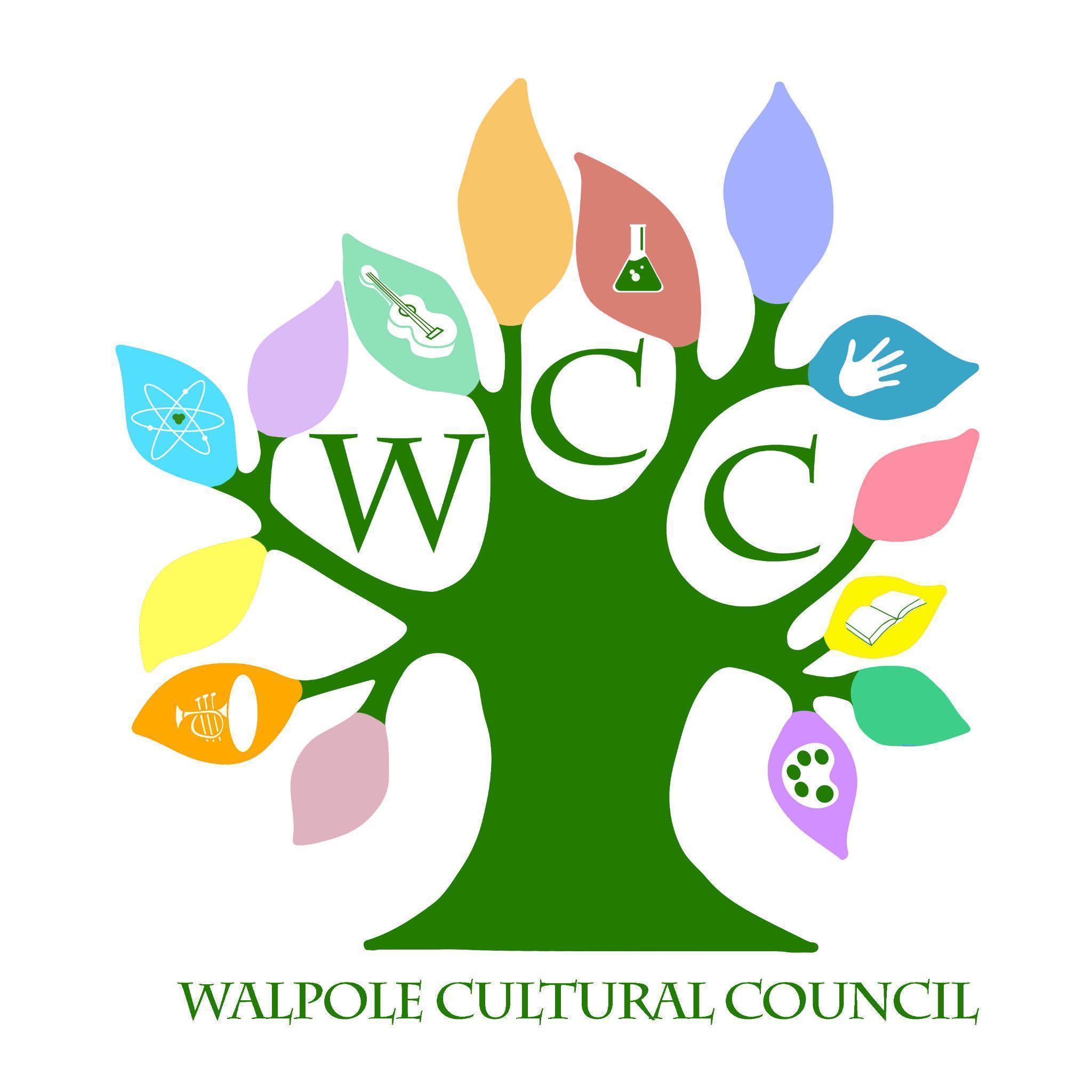 Walpole Cultural Council 4/19/23 6:30 pm- Walpole Public Library- Walpole RoomAgendaCall to OrderReview Last Meeting MinutesTreasurer ReportGrantsMCC Funding Walpole WritesMunicipal EffortsAdministrative ItemsTransitionsNew BusinessNext Meeting Date- 5/17